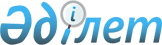 Қазақстан Республикасы Үкіметінің 1999 жылғы 23 ақпандағы 157 қаулысына өзгеріс пен толықтыру енгізу туралыҚазақстан Республикасы Үкіметінің Қаулысы 1999 жылғы 22 шілде N 1040     Қазақстан Республикасының Үкіметі қаулы етеді:     1. "Қазақстан Республикасы Үкіметінің 1999 жылға арналған заң жобалары жұмысының жоспары туралы" Қазақстан Республикасы Үкіметінің 1999 жылғы 23 ақпандағы N 157 қаулысына мынадай өзгеріс пен толықтыру енгізілсін:     аталған қаулымен бекітілген Қазақстан Республикасы Үкіметінің 1999 жылға арналған заң жобалары жұмысының жоспарында:     реттік нөмірі 44-жол алынып тасталсын;     мынадай мазмұндағы реттік нөмірі 54-1-жолмен толықтырылсын:"54-1.  Жарнама   Мәдениет, ақпарат және қазан қараша желтоқсан"         туралы    қоғамдық келісіммині,                            Әділетмині     2. Осы қаулы қол қойылған күнінен бастап күшіне енеді.     Қазақстан Республикасының       Премьер-Министрі    Оқығандар:   Орынбекова Д.   Кобдалиева Н.       
					© 2012. Қазақстан Республикасы Әділет министрлігінің «Қазақстан Республикасының Заңнама және құқықтық ақпарат институты» ШЖҚ РМК
				